Converse International School of Languages Loyola University Chicago — summer school in the US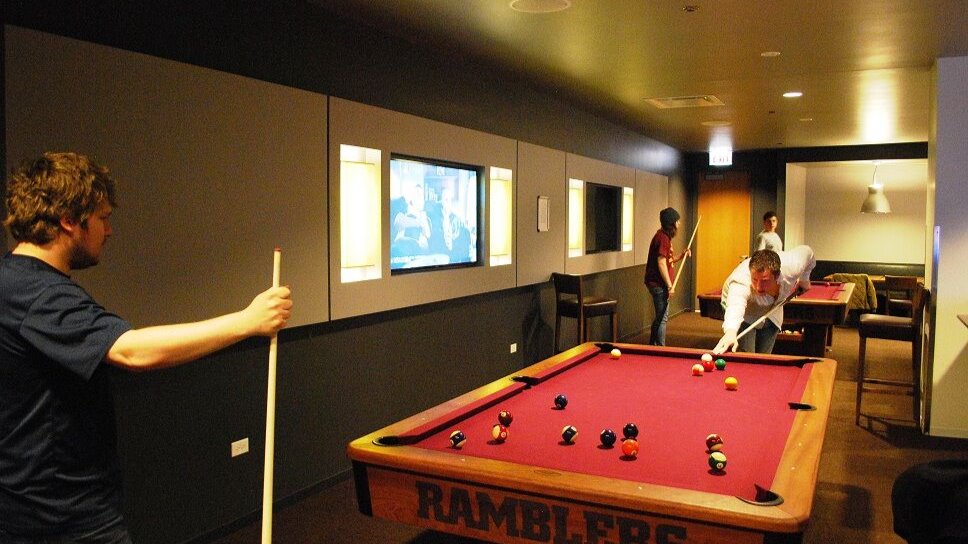 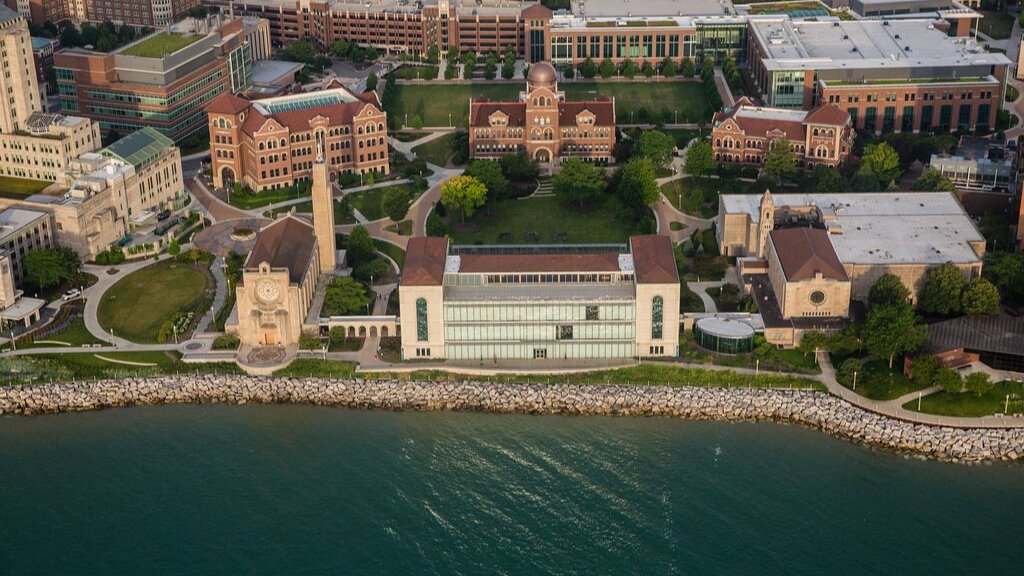 Chicago, Иллинойс, США, from 13 to 17 ageDescriptionWhy choose this programInfrastructureSport infrastructureHobbies and clubsWhat else included in the program priceRecommended arrival cityЧикагоSample timetableFor booking please go to www.travelclass.org Course intensity16AccommodationResidenceRoom typeTwinBathroom facilitiesSharedMealsBreakfast, Lunch and DinnerExcursions per week5Weekday excursions4Full day excursions1MorningAfternoonEveningDay 1CISL Orientation CISL Orientation River Tour Day 2ClassesCultural Workshop + excursionActivityDay 3ClassesExcursionActivityDay 4ClassesExcursion ActivityDay 5ClassesExcursionActivityDay 6Full Day ExcursionFull Day ExcursionFull Day ExcursionDay 7optional activityoptional activityoptional activityDay 8ClassesBiking Millennium ParkActivityDay 9Classes360 ChicagoActivityDay 10ClassesChicago Fed Museum of Money ActivityDay 11ClassesMuseum of Contemporary PhotographyActivityDay 12ClassesBeach DayActivityDay 13MilwaukeeMilwaukeeMilwaukeeDay 14Departure